COLEGIO SAN SEBASTIÁN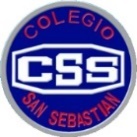 ED. CIUDADANA – 3°MEDIOPRUEBA FORMATIVA N°2 DESAFECCIÓN POLÍTICAEVALUACION FORMATIVA N°2  “DESAFECCIÓN POLÍTICA”NOMBRE: ________________________________________CURSO: __________FECHA: __________I. COLOCAR V O F, JUSTIFIQUE LAS FALSAS BREVEMENTE. (10 puntos)II. RESPONDE BREVEMENTE LAS PREGUNTAS.1. Señala una breve opinión respecto de la cita de Berthold Brecht. 2 puntos…………………………………………………………………………………………………………………………………………………………………………………………………………………………………………………………………………………………………………………………………………………………………………………………………………………………………………………………………………………………….2. Existen diversos tipos de desigualdad, ¿cuál crees que es el más difícil de combatir? Fundamenta. 2 puntos……………………………………………………………………………………………………………………………………………………………………………………………………………………………………………………………………………………………………………………………………………………………………………………………………………………………………………………………………………………………..1El narcotráfico es un problema difícil de solucionar en México.2Para Aristóteles, la corrupción rompe el equilibrio.3La comuna de ingresos promedios más bajos es Colina.4La desigualdad económica ocurre cuando existe algún tipo de discriminación arbitraria  presente en la legislación.5La democracia en la actualidad es sólo un sistema de gobierno evolucionado a través del tiempo.6Se puede determinar que en América Latina en los 20 últimos años, la democracia ha sido poco  satisfactoria.7La desafección política en Chile es más alta entre los grupos de edades jóvenes.8Suecia y Dinamarca son países con un alto nivel de abstención electoral.9En Chile la desafección política se acentuó con el voto voluntario desde el año 2012.10La ciudadanía en general ha ido perdiendo la confianza en las instituciones públicas.